DATOS DE   Descripción del apoyo:PROGRAMA DE LA REUNIÓNRESULTADOS DE LA REUNIÓNNecesidades expresadas por los integrantes del Comité:Comentarios adicionales e inquietudes de los integrantes del Comité:Denuncias, quejas y peticiones que presentan los integrantes del Comité. ACUERDOS Y COMPROMISOS ASISTENTES EN LA REUNIÓN Nota: En caso de que no sean suficientes las filas, favor de insertar cuantas asistentes participaron, o anexar un listado.1.- Representante Federal (Responsable de CS)2.- Comité de Contraloría Social3.- Otros asistentesCOMENTARIOS ADICIONALES 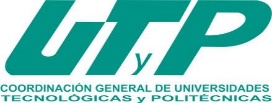 Anexo 3MINUTA DE REUNIÓN, 2018PROGRAMA DE FORTALECIMIENTO DE LA CALIDAD EDUCATIVA (PFCE) 2017Anexo 3MINUTA DE REUNIÓN, 2018PROGRAMA DE FORTALECIMIENTO DE LA CALIDAD EDUCATIVA (PFCE) 2017Anexo 3MINUTA DE REUNIÓN, 2018PROGRAMA DE FORTALECIMIENTO DE LA CALIDAD EDUCATIVA (PFCE) 2017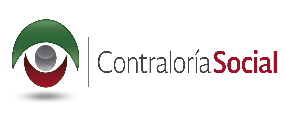 Nombre de la Institución Educativa:DATOS DEL COMITÉ DE CONTRALORÍA SOCIALDATOS DEL COMITÉ DE CONTRALORÍA SOCIALNombre:Número de Registro:Estado:Fecha: Municipio:Localidad:Institución que ejecuta el programa:Institución que ejecuta el programa:Institución que ejecuta el programa:Institución que ejecuta el programa:Universidad Tecnológica de TecamachalcoUniversidad Tecnológica de TecamachalcoUniversidad Tecnológica de TecamachalcoNombre del Programa:Nombre del Programa:Nombre del Programa:Programa de Fortalecimiento para la Calidad EducativaPrograma de Fortalecimiento para la Calidad EducativaPrograma de Fortalecimiento para la Calidad EducativaPrograma de Fortalecimiento para la Calidad EducativaTipo de apoyo:Tipo de apoyo:Equipamiento y capacitación de los servicios educativosEquipamiento y capacitación de los servicios educativosEquipamiento y capacitación de los servicios educativosEquipamiento y capacitación de los servicios educativosEquipamiento y capacitación de los servicios educativosObjetivo de la reunión:Reunión para capacitación del Comité de Contraloría SocialElaborar material de difusión Programar distribución de material¿Cuántas recibió en forma escrita?¿Cuántas recibió en forma escrita?Escribir a qué se refierenDenuncias:Quejas:Peticiones:ACTIVIDADES FECHA RESPONSABLE La próxima reunión será el día lunes 1ro. De Octubre de 2018Tipo de asistente (1 o 2 o 3)  Nombre CargoCorreo electrónicoFirma 